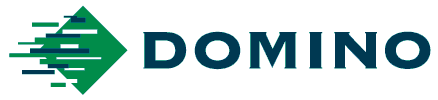 Persbericht23 maart 2021Becton Dickinson gebruikt de Domino K600i om codes te printen op hun injectiespuitverpakkingen voor het AstraZeneca-vaccinDe introductie van het Oxford-AstraZeneca Covid-19-vaccin heeft een zeer positieve en langverwachte impuls gegeven aan de strijd tegen deze wereldwijde pandemie. Regeringen over de hele wereld doen grote inspanningen om hun bevolking zo snel mogelijk te vaccineren om immuniteit te verschaffen en de verspreiding van dit virus tegen te gaan.Het vaccin, dat in het VK is ontwikkeld door de Universiteit van Oxford en het biofarmaceutisch bedrijf AstraZeneca, wordt reeds over het hele continent verspreid. Becton Dickinson, een wereldwijd toonaangevend bedrijf op het gebied van medische technologie, is door de Britse regering geselecteerd om een grote bestelling injectiespuiten en -naalden, Flu+ genaamd, te leveren voor de toediening van het vaccin aan patiënten. Deze worden vervaardigd in de Fraga-fabriek van Becton Dickinson in de provincie Huesca, Spanje.Domino Amjet Ibérica werkt samen met Becton Dickinson in Spanje aan verschillende print- en codeerprojecten, waaronder het gebruik van de snelle K600i-inkjetprinttechnologie van Domino voor het digitaal printen van unieke codes op de buitenste papieren verpakking van injectienaalden en -spuiten die worden gebruikt voor het Covid-19-vaccin. De beslissing om de K600i UV digitale inkjetprinter in de Becton Dickinson verpakkingsmachines te integreren was een zeer ambitieuze zet. Er was een oplossing nodig voor de ondervonden printproblemen met andere markeersystemen: trage en inefficiënte omschakeling bij gebruik van meerdere SKU's, te veel onderbrekingen en downtime voor het vervangen van verbruiksgoederen, steeds terugkerende printfouten en onvoldoende printsnelheid.In de Becton Dickinson-fabriek in de Aragonese stad Fraga werken de machines voor het verpakken van injectiespuiten en -naalden op een zeer hoge snelheid. En om aan deze hoge productie-eisen te kunnen voldoen, is de beste, snelste en betrouwbaarste printapparatuur nodig.Manuel Hernández, Business Manager van Domino Digital Printing Solutions voor het Iberisch schiereiland en Latijns-Amerika: "We zijn verheugd dat Becton Dickinson ervoor heeft gekozen de Domino K600i digitale inkjetprinter in zijn verpakkingsproductielijn te integreren. De K600i kan aan de hoge kwaliteitseisen voldoen en dit heeft geresulteerd in een drastische vermindering van het aantal afgekeurde codes, zonder afbreuk te doen aan de printsnelheid, en aanzienlijk lagere printkosten voor Becton Dickinson."De K600i is gebaseerd op Domino’s beproefde en betrouwbare inkjettechnologie van de zesde generatie, waarvan er wereldwijd al bijna 1000 zijn geïnstalleerd. Voor meer informatie over deze veelzijdige, monochrome UV digitale inkjetprinter en het op hoge snelheid printen op verpakkingen gaat u naar de K600i-productpagina: https://go.domino-printing.com/PRMar21K600ipageNLTijdens Covid-19 hebben veel label- en verpakkingsproducenten melding gemaakt van een toegenomen vraag naar met name het printen van variabele gegevens op etiketten/labels. Lees hier ons blogartikel voor meer informatie: https://go.domino-printing.com/PRMar21K600iVDPblogEINDE Over DominoDomino Printing Sciences is opgericht in 1978 en heeft wereldwijd een reputatie opgebouwd voor zowel de ontwikkeling en productie van codeer-, markeer- en digitale printtechnologieën als internationale aftermarketproducten en diensten aan haar klanten.De divisie Domino Digital Printing Solutions levert digitale labelpersen voor de productie van labels en golfkartonverpakkingen, alsmede inkjetprintapparatuur voor het printen van variabele gegevens, codes, adressen en personalisatie voor uiteenlopende toepassingen in de grafische industrie.Bij Domino werken wereldwijd meer dan 2900 mensen. Wij zijn actief in ruim 120 landen via een wereldwijd netwerk van 25 dochterondernemingen en meer dan 200 distributeurs. De productielocaties van Domino bevinden zich in China, Duitsland, India, Zweden, Zwitserland, het Verenigd Koninkrijk en de Verenigde Staten.De aanhoudende groei van Domino wordt onderbouwd door een niet-aflatende inzet op het gebied van productontwikkeling. Het bedrijf is de trotse bezitter van zes Queen's Awards. De laatste dateert van april 2017, toen Domino de Queen's Award for Innovation ontving.  Op 11 juni 2015 werd Domino een zelfstandige divisie binnen Brother Industries. Meer informatie over Domino vindt u op www.dominobenelux.comNamens Domino verzonden door AD CommunicationsVoor meer informatie neemt u contact op met:Helen Tolino		    Tom Platt	           	           Andrea McGintyManaging Director	    Account Manager	           Marketing Manager – Digital Printing Solutions AD Communications	    AD Communications	           Domino Printing SciencesT: +44 (0) 1372 464470        T: +44 (0) 1372 464470           T: +44 (0) 1954 782551htolino@adcomms.co.uk      tplatt@adcomms.co.uk             andrea.mcginty@domino-uk.com	